 1 - Günlük işlerimizi niçin planlamalıyız ?       A) Başkalarının da plan yapması için        B) İşlerimizin düzenli ve zamanında yapılması için        C) Ailemize göstermek için2 - Aşağıdakilerden hangisi okul kuralı değildir ?            A) okula zamanında gelmek 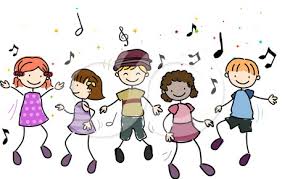            B) eve zamanında gitmek            C) okula düzenli gitmek 3- Bütün dünya çocuklarıyla birlikte kutladığımız bayram hangisidir?A) 29 Ekim Cumhuriyet BayramıB) 23 Nisan Çocuk BayramıC) 30 Ağustos Zafer Bayramı4- Aşağıdakilerden hangisi kahvaltının yararlarından değildir ?       A) Güçlü oluruz.        B) Akşama kadar acıkmayız. 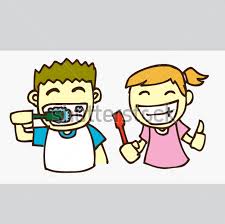                           C) Verimli çalışırız. 5 - Dişlerimizi ne zaman fırçalamalıyız ?        A) sabah     B) her yemekten sonra      C) akşam 6-Okul çantamızı ne zaman hazırlamalıyız?                                 Akşam ödevlerimiz bitince.   B) Annemiz nezaman söylerse.    C) Okula gideceğimiz zaman             7-Okul ve sınıf kuralları olmasa ne olurdu?                                            A) Okulda iyi bir arkadaşlık ortamı olurdu. B) Okul ve sınıf düzenli olurdu.          C)Okulda başarısızlık olurdu.8-   1. 29 Ekim 1923’te cumhuriyet ilan edildi.       2. 23 Nisan 1920’de TBMM açıldı.       3. 19 Mayıs 1919’da Atatürk Samsun’a çıktı.Yukarıdaki bilgilerden hangisi veya hangileri doğrudur?A) Yalnız 1          B) 1, 2 ve 3          C) 1 ve 29-Aşağıdakilerden hangisi dini bayram değildir?A) Zafer Bayramı          B) Şeker Bayramı          C) Kurban Bayramı10- Aşağıdaki cümlelerden doğru olanlara “D” , yanlış olanlara “Y” harfi yazın.(10 puan)(…..) Atatürk’ün başarılı olmasında disiplinli ve planlı olmasının rolü büyüktür.(…..) Kararlı olmak, liderliğin özelliklerinden biri değildir.(…..) Demokratik seçimlerde bazı adaylara ayrıcalık tanınmalıdır.(…..) Herkesin farklı ilgi alanları ve farklı yetenekleri vardır.(…..) Atatürk’ün ilk gittiği okul Şemsi Efendi İlkokulu’dur.11-Bilinçli tüketici nasıl davranmalıdır? A)Alışverişte ihtiyaçlarına öncelik verir. B)Alacağı malın pahalı olmasına dikkat eder.C) Canının istediğini almaya çalışır.12-Aşağıdakilerden hangisi bağımsızlık sembolümüz değildir?A)Bayrağımız         B)Bayramlarımız            C)İstiklal Marşı’mız13- Sınıf başkanlığı seçimi ile neyi öğrenmiş oluruz?A) Demokrasiyi          B) Yardımlaşmayı         C) Arkadaşlığı  14-Aşağıdakilerden hangileri vücudumuzun bölümlerindendir?            A)  Gövde   	B) Eller ve ayaklar 	C) Kollar ve bacaklar  	15-İstiklal Marşımıza neden saygılı olmalıyız?                                                  A) Bunlar bizim  sınıfımızın duvarında asılı olduğu için.               B)  Çok güzel oldukları için.                             C) Bizim bağımsızlığımızın  simgesi oldukları için.16-Aşağıdaki eşleştirmeleri yapınız.(10 puan)SEBEPLER                                                                                           SONUÇLARElektriği ve suyu gereksiz yere harcamamalıyız.	GürültüOkulu ve sınıfı temiz tutmalıyız.	Derse geç kalmaSınıfta izin alarak konuşmalıyız.	Ders araçlarının kırılmasıDers zili çaldığında sınıfa girmeliyiz.	Elektrik ve su kesilmesiSınıfta oyun oynamamalıyız.	Çevre kirliliği17-Aşağıdaki taşıtları hareket ettikleri yere göre eşleştiriniz.(10 puan)OTOBÜSGEMİJETHELİKOPTER                                      TRENVAPURBİSİKLETKAYIKUÇAKMETRO Belirtilenler dışındaki sorular 5 puandır. Lütfen soruları dikkatli oku her sorunun yanıtını biliyorsun yıldızım , seni seviyorum.	                                                                                                    Hanife ŞİMŞEK